Рецензия на статью«Влияние армирования высокодисперсной фазой карбида титанаи последующей термической обработки на структуру исвойства сплава АМг6»поступившую в редакцию журнала «Наукоемкие технологии в машиностроении»Рецензентдоктор технических наук, профессор,Московский автомобильно-дорожный государственный технический университет (МАДИ), кафедра «Технологии конструкционных материалов», 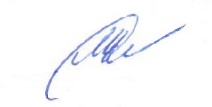 заведующий кафедрой			                      ______________	Л.Г. ПетроваПоказатели качества научной статьиОценка рецензента, замечанияАктуальность статьи с точки зрения рубрик журнала:В основном даОригинальность научного материала статьи:Безусловно, да.Авторы статьи впервые исследовали влияние армирования высокодисперсной фазой карбида титана и последующей термической обработки на структуру и свойства сплава АМг6, что делает ее значимой для научного сообщества.Опишите значительный научный вклад в совокупности знаний:Вносит значительный научный вклад в совокупности знаний, так как ее результаты помогут оптимизировать процесс производства сплавов АМг6 с целью улучшения их свойств и характеристик для применения в авиационной и автомобильной отраслях. Эти результаты могут быть использованы при разработке новых материалов с высокой прочностью и легкостью, что позволит увеличить эффективность и безопасность автотранспортных средств.Является ли методика/методология исследования подходящей и применяется ли должным образом:Соответствующая и правильно применяемаяОпишите теоретическую или практическую пользу из полученных результатов:Полученные результаты статьи будут полезны для инженеров и производителей, которые занимаются производством материалов для авиационной и автомобильной отраслей. Также, результаты исследования могут быть использованы при разработке новых конструкционных материалов, которые будут легче и прочнее, что повышает их эффективность и улучшает безопасность автотранспортных средств.Присутствие ссылок на соответствующую литературу:Ссылки адекватныеОцените лингвистическое качество статьи:ДостаточныеФормальные признаки (формы, таблицы и рисунки читаемость,...):ПриемлемоеРешение о публикации в журнале:Принять к публикацииРекомендации рецензента:Рекомендуется уделить внимание более детальному описанию методов и процедур, использованных авторами для проведения исследования. Также, важно добавить больше конкретных примеров и сравнений с другими материалами, чтобы убедительно доказать значимость полученных результатов.